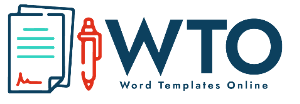 [Name][Quote ID][Phone Number][Date][Email][Valid Date]PRODUCT IDPRODUCT NAMEQUANTITYUNIT PRICEAMOUNT0000Item Name00$0$0000000$0$0000000$0$0000000$0$0000000$0$0000000$0$0SUBTOTAL$0TOTAL DISCOUNT$0NET COST$0TERMS & CONDITIONS:This quote is valid for 20 days.20% payment is required prior to delivery.Authorized Name:Authorized ID: